PENGARUH BIMBINGAN KELOMPOK TERHADAP PERILAKU PROKRASTINASI PADA SISWA DI TSANAWIYAH AL-WASLIYAH PANCUR BATUSKRIPSIOLEH:ANNISA SYAHFITRI NPM :171414025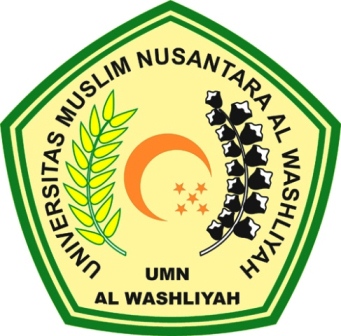 FAKULTAS KEGURUAN DAN ILMU PENDIDIKANUNIVERSITAS MUSLIM NUSANTARA AL-WASHLIYAHMEDAN2021